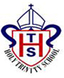 Holy Trinity C of E Primary SchoolPE Premium Funding 2014/15Income £Expenditure £8875Key stage 2 Specialist Sports Coaching 41558875Expert, intensive coaching and support for gifted and talented pupils in swimming and gymnastics8258875Transport to fixtures9108875Contribution to hire of swimming pool and coaches for elite swimmers5408875P.E. planning website subscription2508875Trophies and medals5008875Equipment for sports days and Gymnastics team kit4258875Membership of BPSS (Barnet Partnership for School Sport11008875Dance Festival Participation Fees20088758875